ПРОФКОМ РАБОТНИКОВ ВГУ имени П.М. Машерова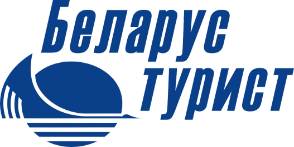 ПРИГЛАШАЕТ 15.10.2022г.
на экскурсию по маршруту:Витебск – «Дудутки» – Витебск Выезд из Витебска. 10.3015:00 – Посещение  Музея старинных народных ремесел и технологий.       Посещение одного из самых популярных этнографических музеев Беларуси с действующими народными промыслами: гончарная мастерская, старинная кузница, мастерская плотницкого искусства, хлебопекарня. На территории комплекса находятся: конюшня с орловскими рысаками, пони, ишаками, единственная в Беларуси ветряная мельница, выставка старинных автомобилей.  Окунуться в настоящую атмосферу шляхетской усадьбы 19в. помогут дегустации продуктов местного производства (для взрослых): угощение на броваре (старинная шляхетская водка, традиционная закуска), в хлебопекарне (свежевыпеченный хлеб, сыр, масло, чай на травах), на мельнице угощения от мельника  (белорусское сало с  хлебом, лук, солёная капуста), в доме бортника (мёд).Время проведения  экскурсии – 2.5-3 часа.         В стоимость входного билета входит:- посещение ветряной мельницы  (+угощение), посещение Центральной усадьбы, самогонный аппарат (+угощение), столярная мастерская, гончарная мастерская, кузница, авторетро, бортничество, соломоплетение, ткачество, хлебопекарня (+ угощение), конюшня (катание на повозке), посещение православного храма (по желанию).Отправление в Витебск.Стоимость для члена профсоюза составляет: 30,00 рублей.         В стоимость входит:  Транспортные услуги.Экскурсионное обслуживание по маршруту.Информационно-консультативная услуга по подбору и бронированию тура.Дополнительно оплачивается:Входные билеты в Дудутки: 25р. – взрослый, 15р. – детский.Турфирма оставляет за собой право вносить изменения в стоимость, в порядок и время  посещения экскурсионных объектов.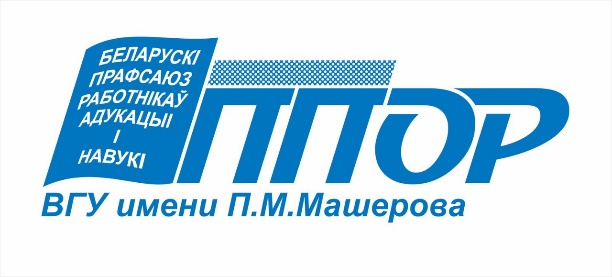 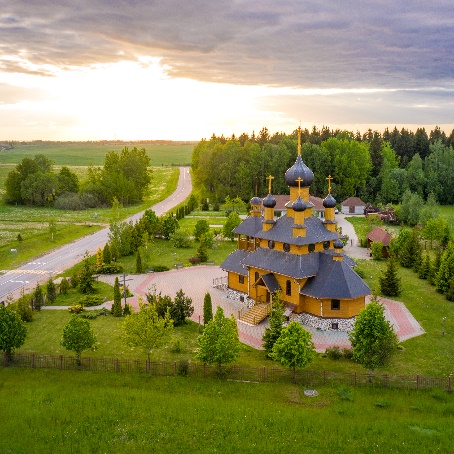 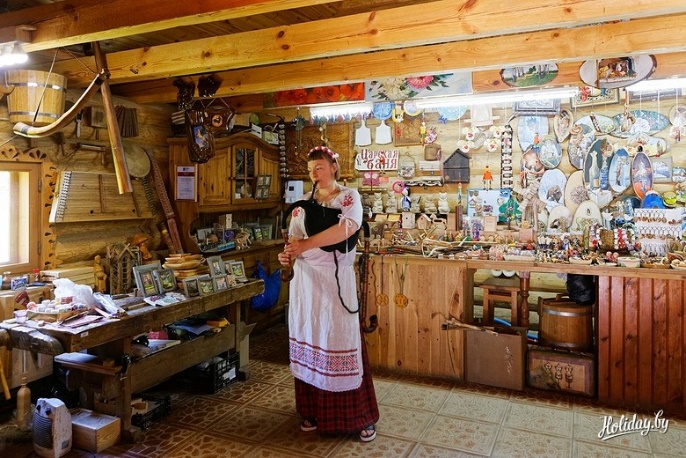 